The City School
North Nazimabad Boys Campus
Blog Assignment for class 11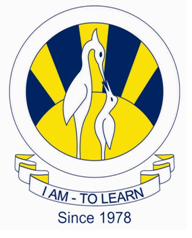 Date: 05-02-2016
Subject: Computer Science
Teacher: Lubna Tanveer
Q1:A database, DONATION, was set up to record the information of sponsors of different animals . Part of the database is shown below.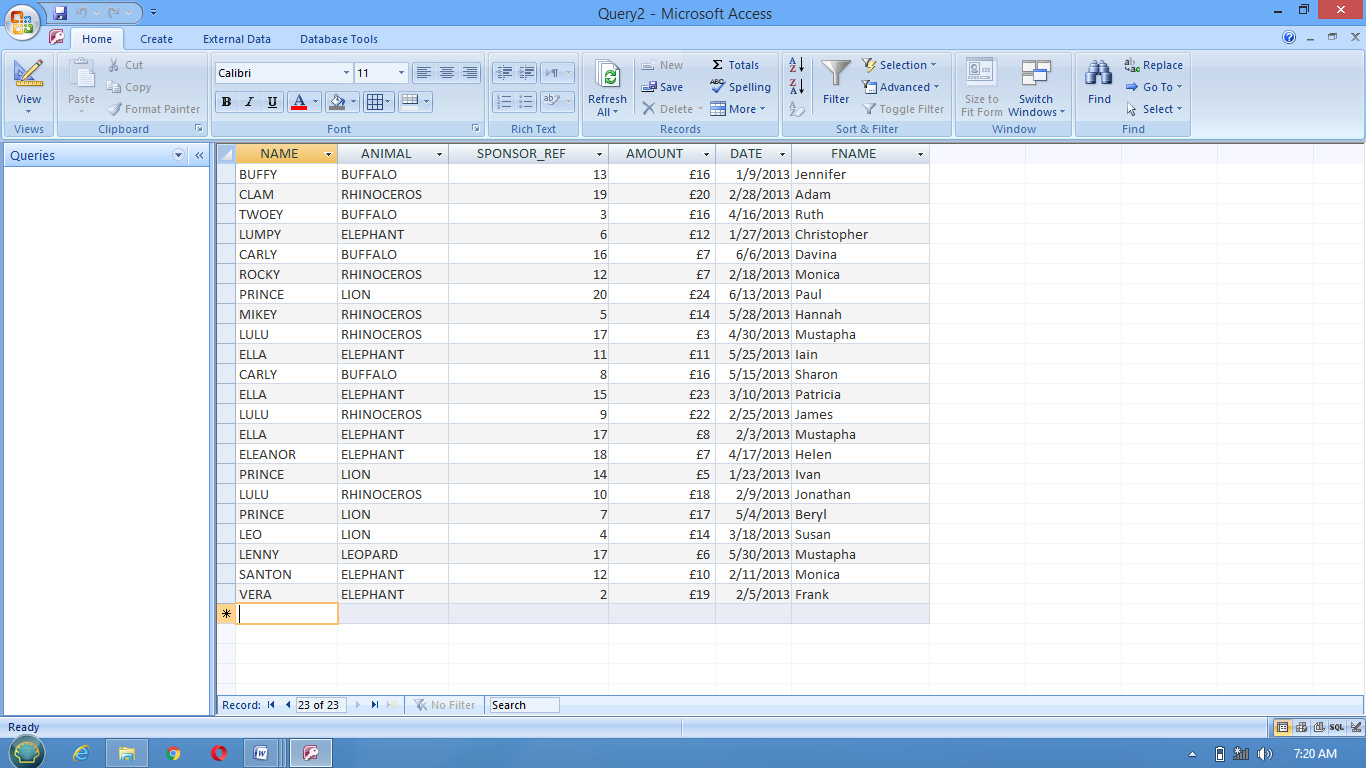 Give the number of fields that are in each record.					/1State which field you would choose for the primary key.					/1The query-by-example grid below selects all buffalos with more than $8.			/6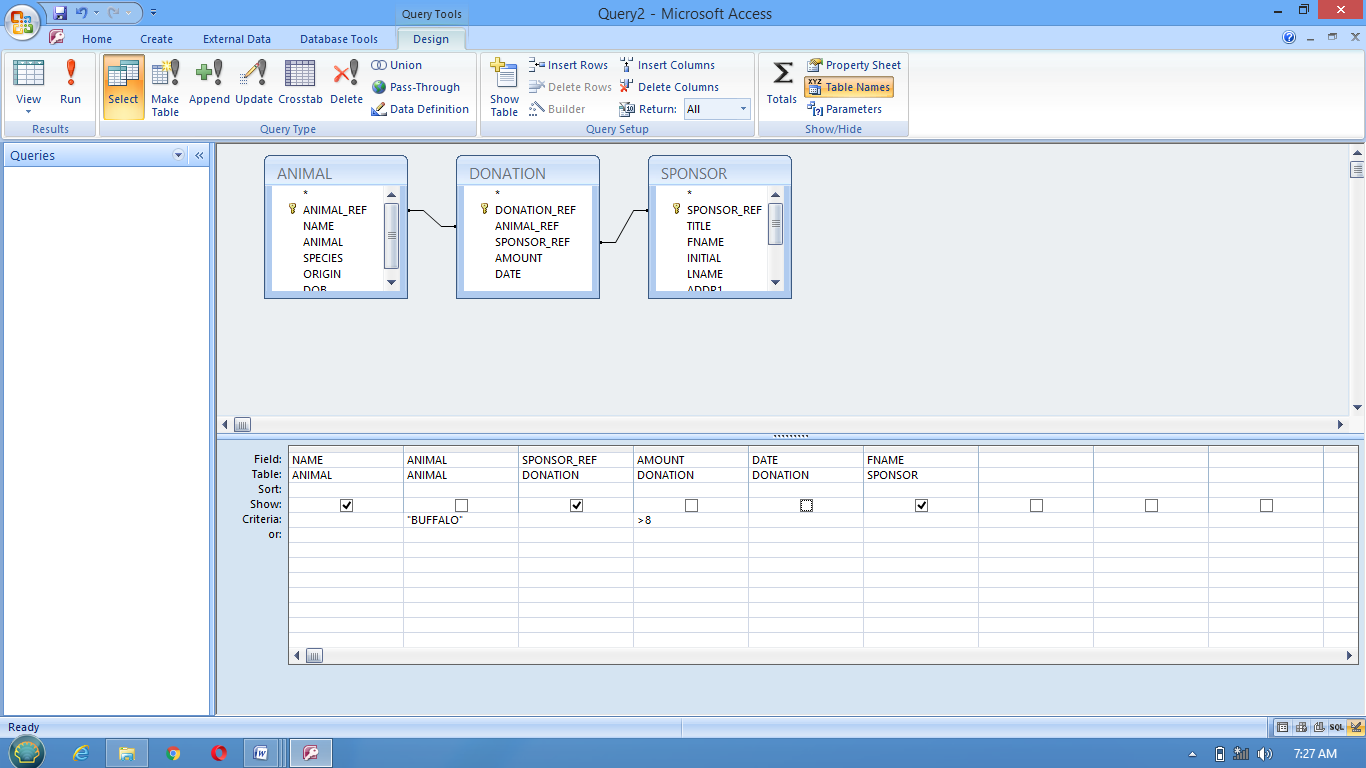 Show what would be output.Complete the query-by-example grid below to select and show the reference numbers and first names of all the sponsors who donate for lions.						/3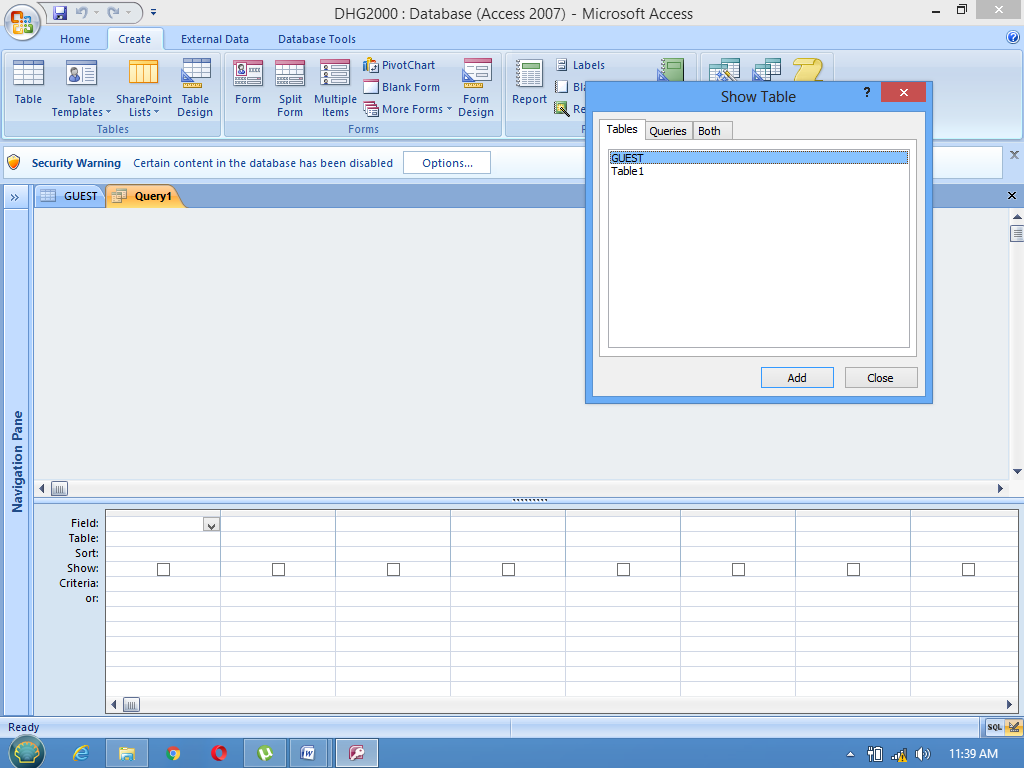 What  can be the data types of following fields:						/4NAME         ____________________________ANIMAL     ____________________________SPONSOR_REF  ________________________AMOUNT  ____________________________Q 2 The flowchart below inputs six single digit numbers.  The predefined function MOD gives the value of the remainder, for example, Y ← 10 MOD 3 gives the value Y = 1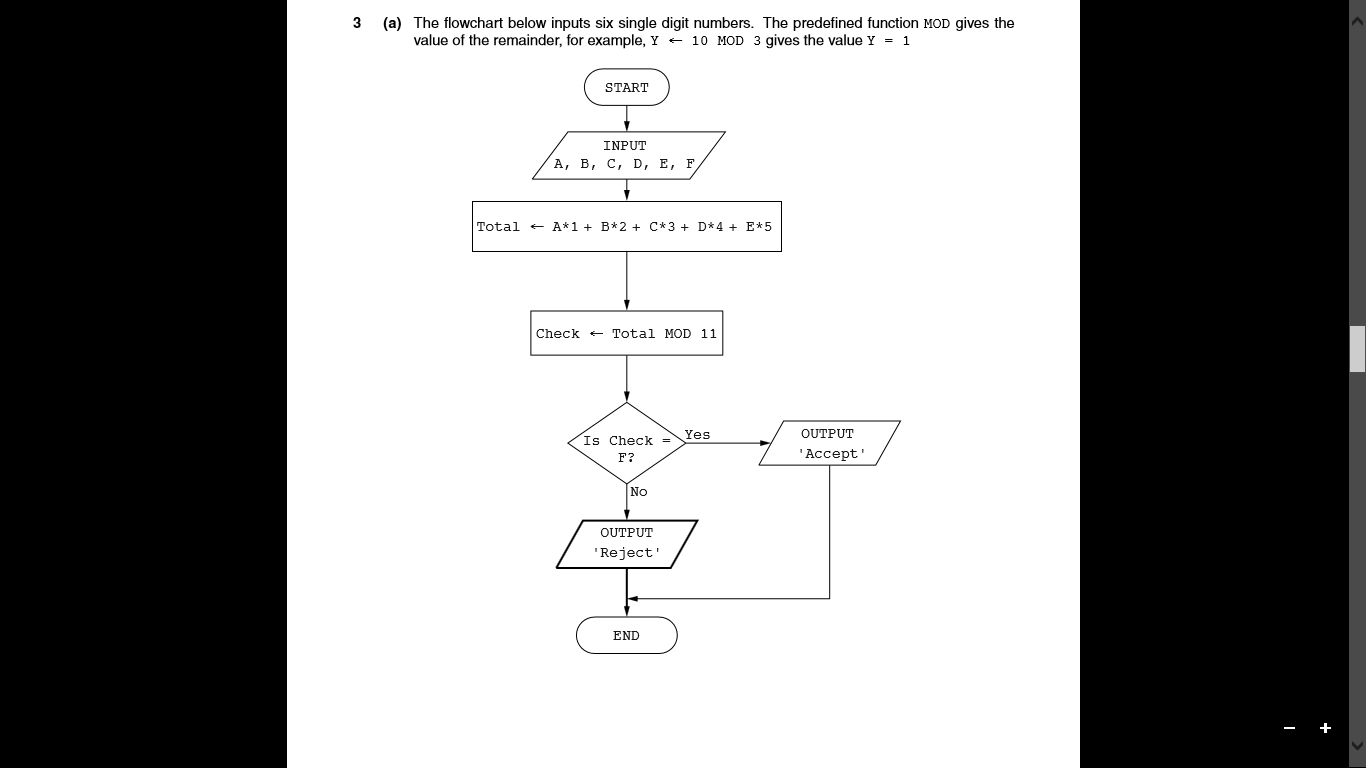 Complete a trace table for each of the two sets of input data.Set 1 5, 2, 4, 3, 1, 5Set 2 3, 2, 1, 0, 7, 3Trace table set 1   5, 2, 4, 3, 1, 5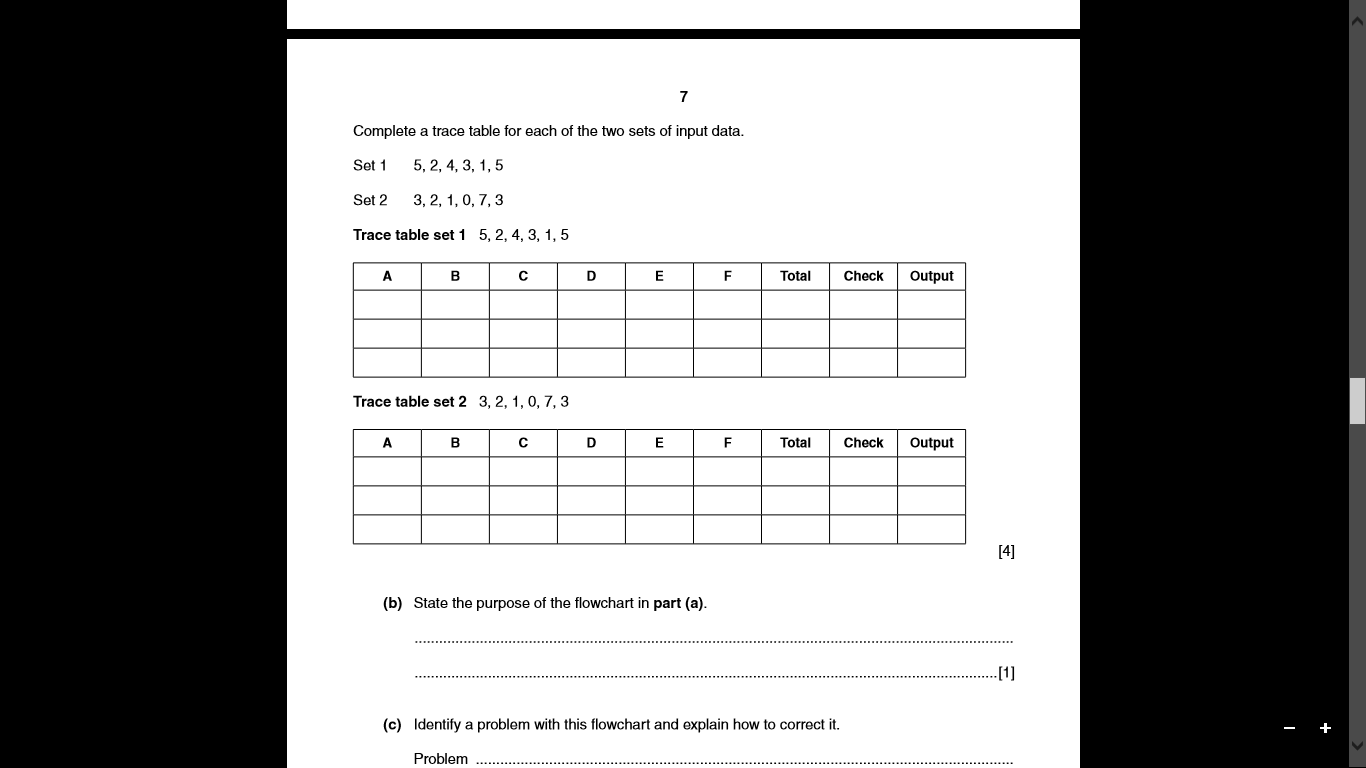 State the purpose of the flowchart in part (a).						/1Identify a problem with this flowchart and explain how to correct it.Problem: 											/1					Solution											/2Q3: The flowchart below inputs the weight of a number of parcels in kilograms. Parcels weighing more than 25 kilograms are rejected. A value of –1 stops the input. The following information is output: the total weight of the parcels accepted and number of parcels rejected.											/4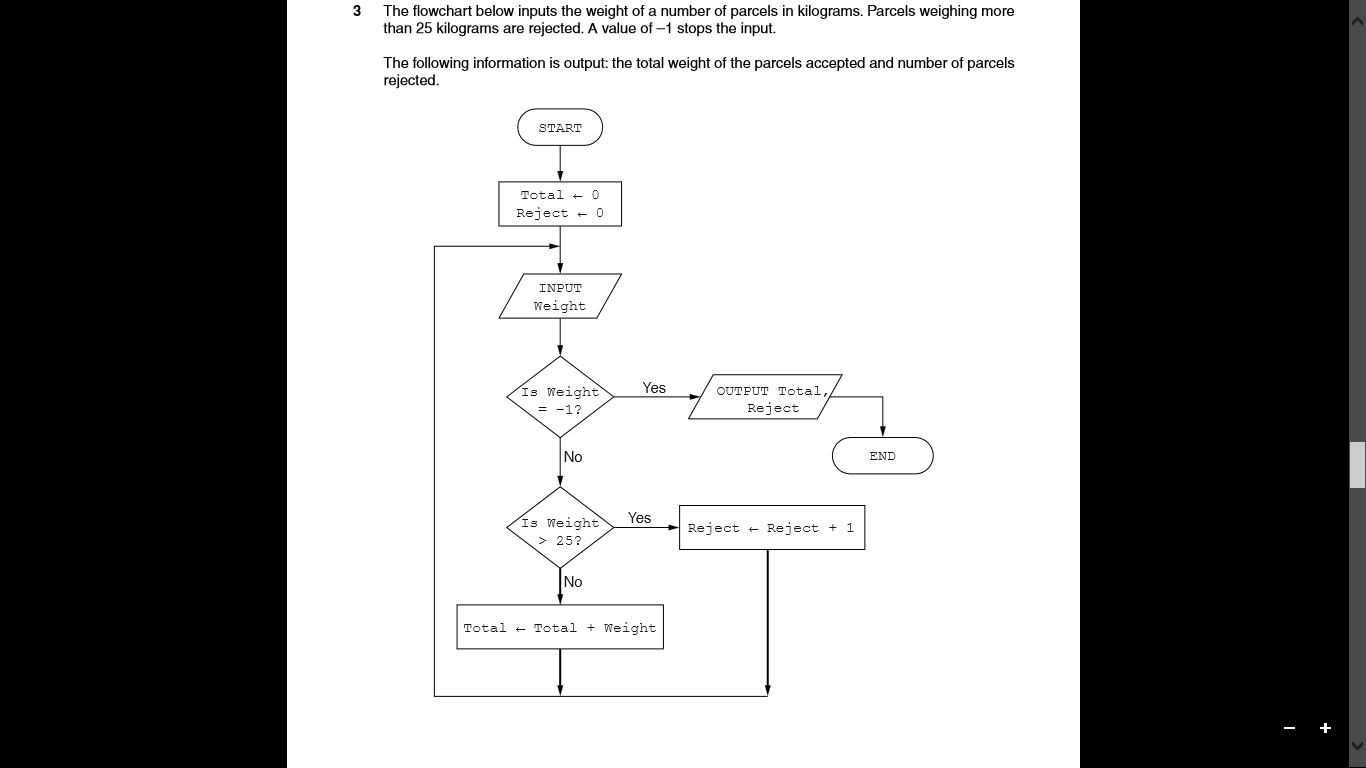 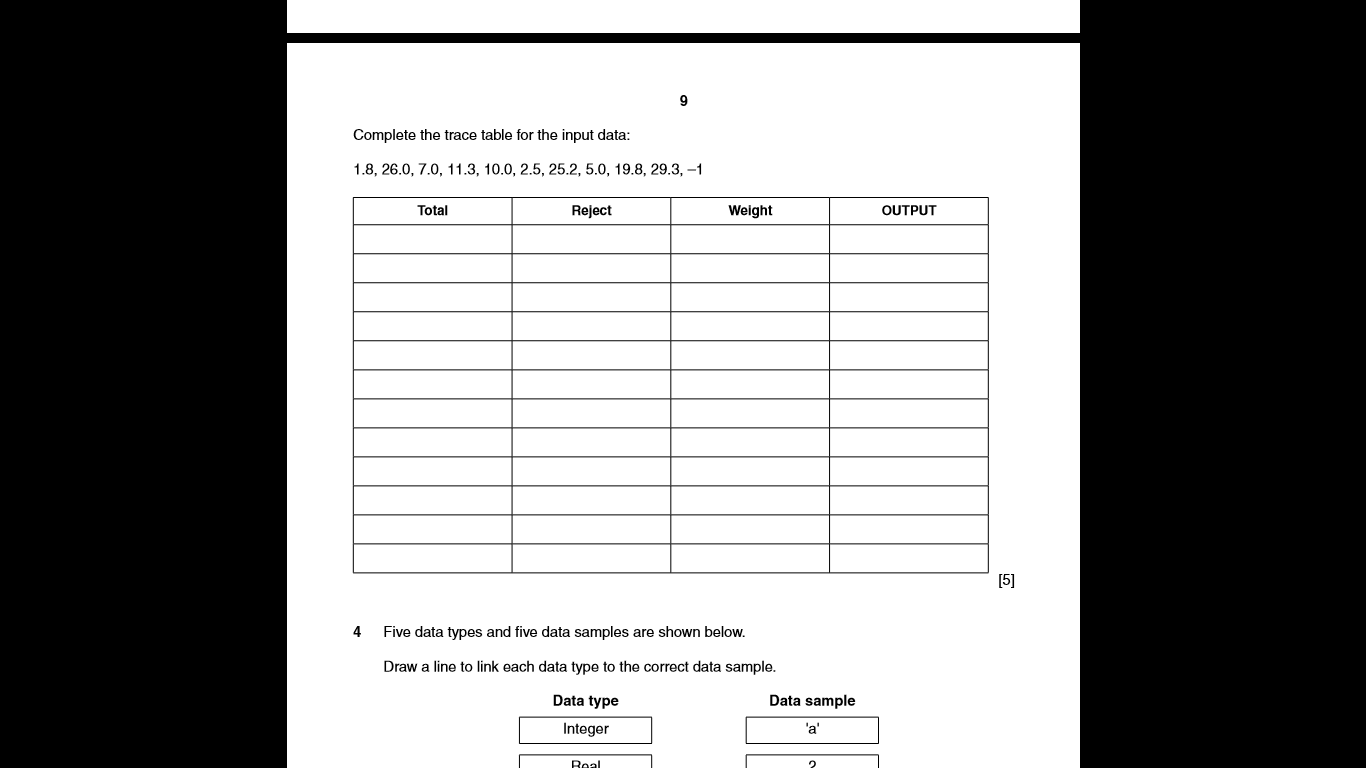 Q4. Study the following flow chart carefully.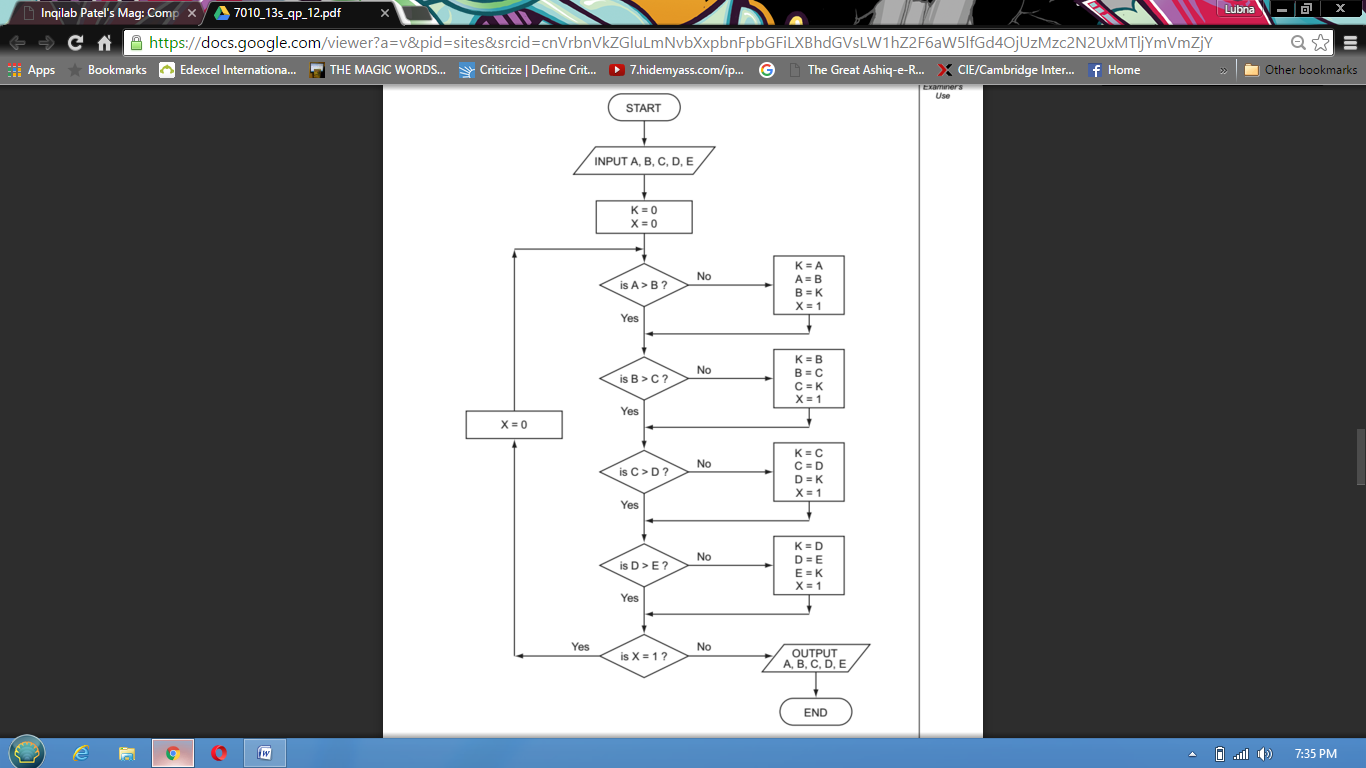 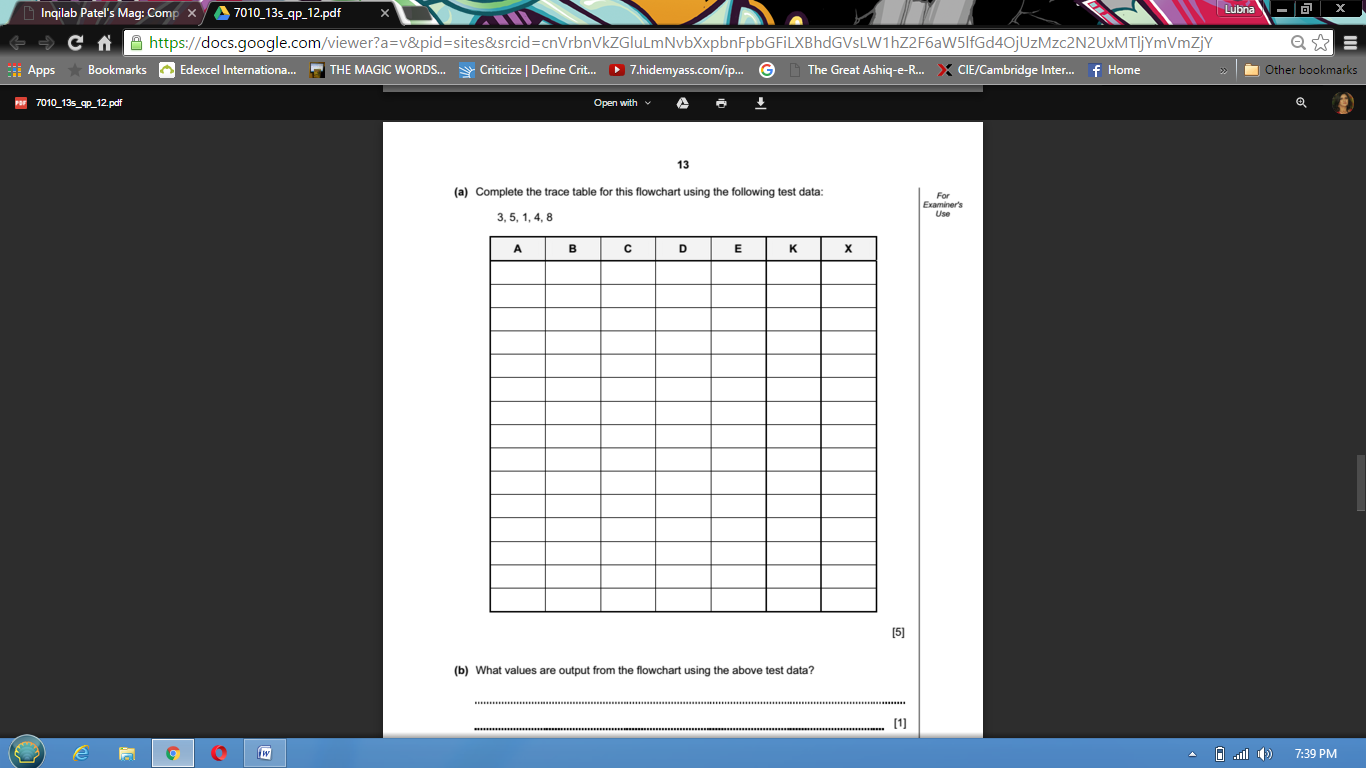 